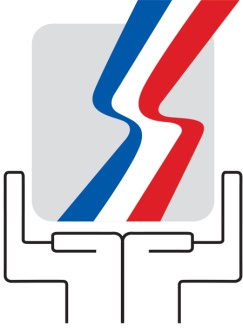 Nuestras Estadísticas LaboralesSeptiembre - 2017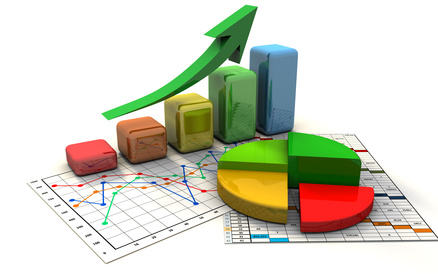 Área Estratégica: Regulación de las Relaciones LaboralesVisitas de Inspección del Trabajo por Rama de Actividad Económica Enero- julio 2017Fuente:: Dirección de Coordinación del Sistema de Inspección, Formulario RLT-02Asistencia JudicialAsistencia Judicial ofrecida a la poblaciónSegún Rama de Actividad EconómicaSeptiembre 2017Fuente: Departamento de Asistencia JudicialAsistencia Judicial Ofrecida a la población Según Motivo de la demanda, Septiembre 2017Mediación y ArbitrajeMediaciones de conflictos colectivos de trabajadoresHigiene y Seguridad en el TrabajoCOMITÉS DE HIGIENE Y SEGURIDAD DEL TRABAJO CREADOS SEGÚN GESTIONSEPTIEMBRE 2017COMITES DE   HIGIENE Y SEGURIDAD DEL TRABAJO CREADOSSEGUN REGIONES DE PLANIFICACION Y REPRESENTACIONES LOCALES DE TRABAJO SEPTIEMBRE 2017Servicios de Informacion Oficina Acceso a la Información Pública (OAI)Centro de Atención Ciudadana (CAC)Centro de Documentación (CD)Área Estratégica: Fomento de EmpleoMATRIZ DE INDICADORES DE GESTION Y EVALUACION 
SEPTIEMBRE 2017Área Estratégica: Fomento de EmpleoMATRIZ DE INDICADORES DE GESTION Y EVALUACION 
SEPTIEMBRE 2017ESTABLECIMIENTOS REGISTRADOS  SEGÚN REGION DE PLANIFICACION Y REPRESENTACION LOCAL DE TRABAJO, ENERO-MAYO 2017ESTABLECIMIENTOS REGISTRADOS  SEGÚN REGION DE PLANIFICACION Y REPRESENTACION LOCAL DE TRABAJO, ENERO-MAYO 2017Fuente: Dirección General de Trabajo ( Sistema Integrado de Registros Laborales sirla)Visitas de Inspección de Trabajo por tipo de actividad según  regiones de planificación y Representación Local de Trabajo,enero- julio 2017Fuente: Dirección de Coordinación del Sistema de Inspección, formulario RLT-2Público Atendido por Sexo y Cálculo de Prestaciones Según Región de Planificación,Enero-julio 2017Fuente: Dirección de Coordinación del Sistema de Inspección, Formulario RLT-02Rama de Actividad EconómicaCantidadCantidadRama de Actividad EconómicaNo.%Total53300100Agricultura, ganadería, caza, silvicultura y pesca 725113.6Explotación de Minas y Canteras 940.2Industrias Manufactureras 25704.8Suministro de electricidad, gas, vapor y aire acondicionado 3680.7Suministro de agua, alcantarillado, gestión de desechos y actividades de saneamiento880.2Construcción 10852.0Comercio al por Mayor y Menor; reparación de vehículos de motor y de las motocicletas3155759.2Transporte, almacenamiento y comunicaciones  3120.6Alojamiento y servicios de comida (hoteles y restaurantes) 34966.6Información y Comunicación 5101.0Actividades financieras y de seguros (Intermediación financiera)11802.2Act. inmobiliarias, empresariales y de alquiler 1100.2Act. profesionales, científicas y técnicas 2520.5Actividades administrativas y servicios de apoyo 1850.3Adm. pública y defensa; planes de seguridad social de afiliación obligatoria290.1Enseñanza 3320.6Servicios sociales y relacionados con la salud humana Artes, entretenimiento y recreación9931.9Otras act. de servicios comunitarios, sociales y personales 1090.2Activ. de los hogares en calidad de empleador, act.16413.1Indiferencias de producción de bienes y servicios de los hogares para uso propio110.0Organizaciones y órganos extraterritoriales 100.0No pueden clasificarse según la Actividad Económica 11172.1Rama de ActividadNo.%Total80100Agricultura, ganadería, caza, silvicultura y pesca 22.5Explotación de Minas y Canteras 11.3Industrias Manufactureras 00.0Suministro de electricidad, gas, vapor y aire acondicionado 00.0Suministro de agua, alcantarillado, gestión de desechos y actividades de saneamiento11.3Construcción 00.0Comercio al por Mayor y Menor; reparación de vehículos de motor y de las motocicletas56.3Transporte, almacenamiento y comunicaciones  11.3Alojamiento y servicios de comida (hoteles y restaurantes) 911.3Información y Comunicación 00.0Actividades financieras y de seguros (Intermediación financiera)3240.0Act. inmobiliarias, empresariales y de alquiler 00.0Act. profesionales, científicas y técnicas 00.0Actividades administrativas y servicios de apoyo 00.0Adm. pública y defensa; planes de seguridad social de afiliación obligatoria00.0Enseñanza 45.0Servicios sociales y relacionados con la salud humana Artes, entretenimiento y recreación2025.0Otras act. de servicios comunitarios, sociales y personales 22.5Activ. de los hogares en calidad de empleador, act.00.0Indiferencias de producción de bienes y servicios de los hogares para uso propio33.8Organizaciones y órganos extraterritoriales 00.0Motivo de la demandaCantidadCantidadMotivo de la demandaNo. %Total80100Desahucio1822.5Dimisión45.0Derechos Adquiridos45.0Cierre de Empresa00.0Suspensión Contrato Trabajo00.0Despido5467.5Fuente: Departamento de Asistencia JudicialFuente: Departamento de Asistencia JudicialFuente: Departamento de Asistencia JudicialAsistencia Judicial ofrecida a la población por Representación Local de Trabajo Septiembre  2017Asistencia Judicial ofrecida a la población por Representación Local de Trabajo Septiembre  2017Asistencia Judicial ofrecida a la población por Representación Local de Trabajo Septiembre  2017Asistencia Judicial ofrecida a la población por Representación Local de Trabajo Septiembre  2017Asistencia Judicial ofrecida a la población por Representación Local de Trabajo Septiembre  2017Asistencia Judicial ofrecida a la población por Representación Local de Trabajo Septiembre  2017Asistencia Judicial ofrecida a la población por Representación Local de Trabajo Septiembre  2017Asistencia Judicial ofrecida a la población por Representación Local de Trabajo Septiembre  2017Representación LocalRepresentación LocalNo.%TotalTotal80100Ozama o MetropolitanaDistrito Nacional3746.3Ozama o MetropolitanaSanto Domingo 33.8Ozama o MetropolitanaSanto Domingo Oeste22.5ValdesiaAzua00.0ValdesiaBaní, Peravia00.0ValdesiaSan Cristóbal00.0ValdesiaVilla Altagracia00.0ValdesiaHaina22.5ValdesiaSan José de Ocoa00.0HiguamoMonte Plata00.0HiguamoHato Mayor11.3HiguamoSan Pedro de Macorís00.0YumaLa Romana00.0YumaLa Altagracia ( Higuey)00.0YumaVerón Bávaro00.0YumaEl Seybo00.0Cibao NordesteSan Francisco Macorís (Duarte)22.5Cibao NordesteMaria Trinidad Sánchez (Nagua)67.5Cibao NordesteHermanas Mirabal (Salcedo)00.0Cibao NordesteLas Terrenas33.8Cibao NordesteSamaná00.0Cibao SurMonseñor Nouel ( Bonao)00.0Cibao SurLa Vega00.0Cibao SurConstanza ( La Vega)00.0Cibao SurJarabacoa ( La Vega)00.0Cibao SurSánchez Ramírez ( Cotui)11.3Cibao NorteMoca, Espaillat00.0Cibao NortePuerto Plata1316.3Cibao NorteSantiago 78.8Cibao NoroesteDajabón00.0Cibao NoroesteMonte Cristi00.0Cibao NoroesteSantiago Rodríguez00.0Cibao NoroesteMao, Valverde00.0El ValleElías Piña00.0El ValleSan Juan de la Maguana00.0El ValleLas Matas de Farfán 00.0EnriquilloNeyba, Bahoruco00.0EnriquilloBarahona33.8EnriquilloDuverge, Independencia00.0EnriquilloPedernales00.0Fuente: Departamento de Asistencia JudicialFuente: Departamento de Asistencia JudicialFuente: Departamento de Asistencia JudicialFuente: Departamento de Asistencia JudicialMEDIACIONES EN CONFLICTOS COLECTIVOS DE TRABAJO Y TRABAJADORESPOR SEXO SEGÚN RESULTADO SEPTIEMBRE  2017MEDIACIONES EN CONFLICTOS COLECTIVOS DE TRABAJO Y TRABAJADORESPOR SEXO SEGÚN RESULTADO SEPTIEMBRE  2017MEDIACIONES EN CONFLICTOS COLECTIVOS DE TRABAJO Y TRABAJADORESPOR SEXO SEGÚN RESULTADO SEPTIEMBRE  2017MEDIACIONES EN CONFLICTOS COLECTIVOS DE TRABAJO Y TRABAJADORESPOR SEXO SEGÚN RESULTADO SEPTIEMBRE  2017MEDIACIONES EN CONFLICTOS COLECTIVOS DE TRABAJO Y TRABAJADORESPOR SEXO SEGÚN RESULTADO SEPTIEMBRE  2017MEDIACIONES EN CONFLICTOS COLECTIVOS DE TRABAJO Y TRABAJADORESPOR SEXO SEGÚN RESULTADO SEPTIEMBRE  2017MEDIACIONES EN CONFLICTOS COLECTIVOS DE TRABAJO Y TRABAJADORESPOR SEXO SEGÚN RESULTADO SEPTIEMBRE  2017MEDIACIONES EN CONFLICTOS COLECTIVOS DE TRABAJO Y TRABAJADORESPOR SEXO SEGÚN RESULTADO SEPTIEMBRE  2017MEDIACIONES EN CONFLICTOS COLECTIVOS DE TRABAJO Y TRABAJADORESPOR SEXO SEGÚN RESULTADO SEPTIEMBRE  2017ResultadoMediacionesMediacionesTrabajadores InvolucradosTrabajadores InvolucradosSexoSexoSexoSexoResultadoMediacionesMediacionesTrabajadores InvolucradosTrabajadores InvolucradosSexoSexoSexoSexoResultadoMediacionesMediacionesTotal Total HombresHombresMujeresMujeresResultadoNo.%No.%No.%No.%Total1310011,9901009,59780.02,39320.0Acuerdos538.52,03116.91,50312.55284.4No acuerdo00.000.000.000.0En proceso861.59,95983.18,09467.51,86515.6Desestimada00.000.000.000.0Fuente: Dirección de Mediación Y ArbitrajeFuente: Dirección de Mediación Y ArbitrajeFuente: Dirección de Mediación Y ArbitrajeFuente: Dirección de Mediación Y ArbitrajeFuente: Dirección de Mediación Y ArbitrajeFuente: Dirección de Mediación Y ArbitrajeFuente: Dirección de Mediación Y ArbitrajeFuente: Dirección de Mediación Y ArbitrajeFuente: Dirección de Mediación Y ArbitrajeMEDIACIONES EN CONVENIOS COLECTIVOS DE TRABAJO Y TRABAJADORES POR SEXO SEGUN RESULTADO SEPTIEMBRE 2017MEDIACIONES EN CONVENIOS COLECTIVOS DE TRABAJO Y TRABAJADORES POR SEXO SEGUN RESULTADO SEPTIEMBRE 2017MEDIACIONES EN CONVENIOS COLECTIVOS DE TRABAJO Y TRABAJADORES POR SEXO SEGUN RESULTADO SEPTIEMBRE 2017MEDIACIONES EN CONVENIOS COLECTIVOS DE TRABAJO Y TRABAJADORES POR SEXO SEGUN RESULTADO SEPTIEMBRE 2017MEDIACIONES EN CONVENIOS COLECTIVOS DE TRABAJO Y TRABAJADORES POR SEXO SEGUN RESULTADO SEPTIEMBRE 2017MEDIACIONES EN CONVENIOS COLECTIVOS DE TRABAJO Y TRABAJADORES POR SEXO SEGUN RESULTADO SEPTIEMBRE 2017MEDIACIONES EN CONVENIOS COLECTIVOS DE TRABAJO Y TRABAJADORES POR SEXO SEGUN RESULTADO SEPTIEMBRE 2017MEDIACIONES EN CONVENIOS COLECTIVOS DE TRABAJO Y TRABAJADORES POR SEXO SEGUN RESULTADO SEPTIEMBRE 2017MEDIACIONES EN CONVENIOS COLECTIVOS DE TRABAJO Y TRABAJADORES POR SEXO SEGUN RESULTADO SEPTIEMBRE 2017ResultadoMediacionesMediacionesTrabajadores InvolucradosTrabajadores InvolucradosSexoSexoSexoSexoResultadoMediacionesMediacionesTrabajadores InvolucradosTrabajadores InvolucradosHombresHombresMujeresMujeresResultadoNo.%No.%No.%No.%Total21002,751100.018966985531Acuerdos00.0000000.0No acuerdo00.0000000.0En proceso2100.02,7511001,8966985531.1Desestimada00.0000000.0Fuente: Dirección de Mediación y ArbitrajeFuente: Dirección de Mediación y ArbitrajeFuente: Dirección de Mediación y ArbitrajeFuente: Dirección de Mediación y ArbitrajeFuente: Dirección de Mediación y ArbitrajeFuente: Dirección de Mediación y ArbitrajeFuente: Dirección de Mediación y ArbitrajeFuente: Dirección de Mediación y ArbitrajeFuente: Dirección de Mediación y ArbitrajeDescripciónCantidadComités Mixtos103Registro de Coordinadores30Minutas de reuniones de comités mixtos542Establecimientos monitoreados205Programas de Seguridad y Salud aprobados23Proveedores de servicios0Cantidad de participantes en las acciones formativas287Fuente: Datos suministrados por la Dirección General de Higiene y Seguridad IndustrialFuente: Datos suministrados por la Dirección General de Higiene y Seguridad IndustrialRegión Representación LocalComités Comités Región Representación LocalNo.%Total133100.0Ozama o MetropolitanaDistrito Nacional 021.8Ozama o MetropolitanaSanto Domingo  Este299.8Ozama o MetropolitanaSanto Domingo  Norte1360.2Ozama o MetropolitanaSanto Domingo Oeste800.0ValdesiaAzua00.0ValdesiaBani, Peravia00.0ValdesiaHaina00.0ValdesiaSan Cristóbal00.0ValdesiaVilla Altagracia00.0ValdesiaSan José de Ocoa00.0HiguamoMonte Plata00.0HiguamoHato Mayor00.0HiguamoSan Pedro de Macorís00.0YumaLa Romana00.0YumaLa Altagracia ( Higuey)00.0YumaVerón Bávaro00.0YumaEl Seybo00.8Cibao Nordeste San Francisco Macorís (Duarte)10.0Cibao Nordeste Maria Trinidad Sánchez (Nagua)00.0Cibao Nordeste Hermanas Mirabal (Salcedo)00.0Cibao Nordeste Las Terrenas00.0Cibao Nordeste Samaná01.5Cibao SurMonseñor Nouel ( Bonao)26.0Cibao SurLa Vega80.0Cibao SurConstanza00.0Cibao SurJarabacoa ( La Vega)00.0Cibao SurSanchez Ramirez (Cotui)00.0Cibao NorteMoca, Espaillat00.0Cibao NortePuerto Plata00.0Cibao NorteSantiago 00.0Cibao NoroesteDajabón00.0Cibao NoroesteMonte Cristi00.0Cibao NoroesteSantiago Rodríguez00.0Cibao NoroesteMao, Valverde00.0El ValleElías Piña00.0El ValleSan Juan de la Maguana00.0El ValleLas Matas de Farfán00.0EnriquilloNeyba, Bahoruco00.0EnriquilloBarahona00.0EnriquilloDuverge, Independencia00.0EnriquilloPedernales00.0Fuente: Datos suministrados por la Dirección General de Higiene y Seguridad IndustrialFuente: Datos suministrados por la Dirección General de Higiene y Seguridad IndustrialFuente: Datos suministrados por la Dirección General de Higiene y Seguridad IndustrialFuente: Datos suministrados por la Dirección General de Higiene y Seguridad IndustrialServicios de Información Septiembre 2017CantidadTotal955Información Pública1Información Laboral750Información  de Empleo179Información Salario0Información Higiene y Seguridad Industrial18Igualdad de Oportunidades y no Discriminación0Quejas y Denuncias7Recursos Humanos0Otros0Fuente: Sistema de Captura de Servicios PrestadosServicios de Información Septiembre 2017CantidadTotal7071Información Laboral3,988Información  de Empleo727Información Salario72Información Higiene y Seguridad Industrial30Igualdad de Oportunidades y no DiscriminaciónQuejas y DenunciasRecursos HumanosOtros2,254 Fuente: Sistema de captura de servicios PrestadosServicios de Información Septiembre 2017  CantidadTotal 93Estudiantes atendidos30Investigadores Independientes2Profesionales Atendidos1Adquisición de libros0Usuarios Internos3Consultas  web30Consultas Telefónica27 Fuente: Sistema de captura de servicios Prestados Fuente: Sistema de captura de servicios Prestados